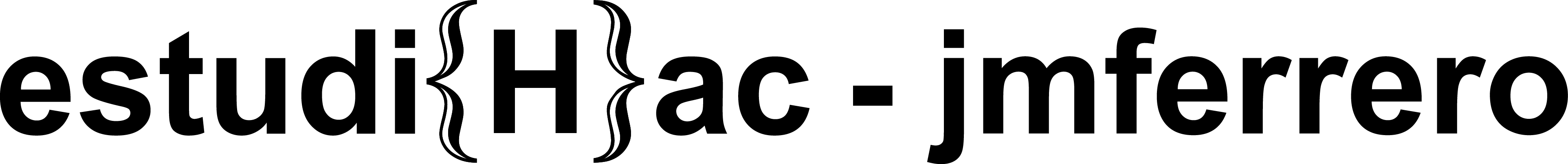 ALFI by José Manuel Ferrero 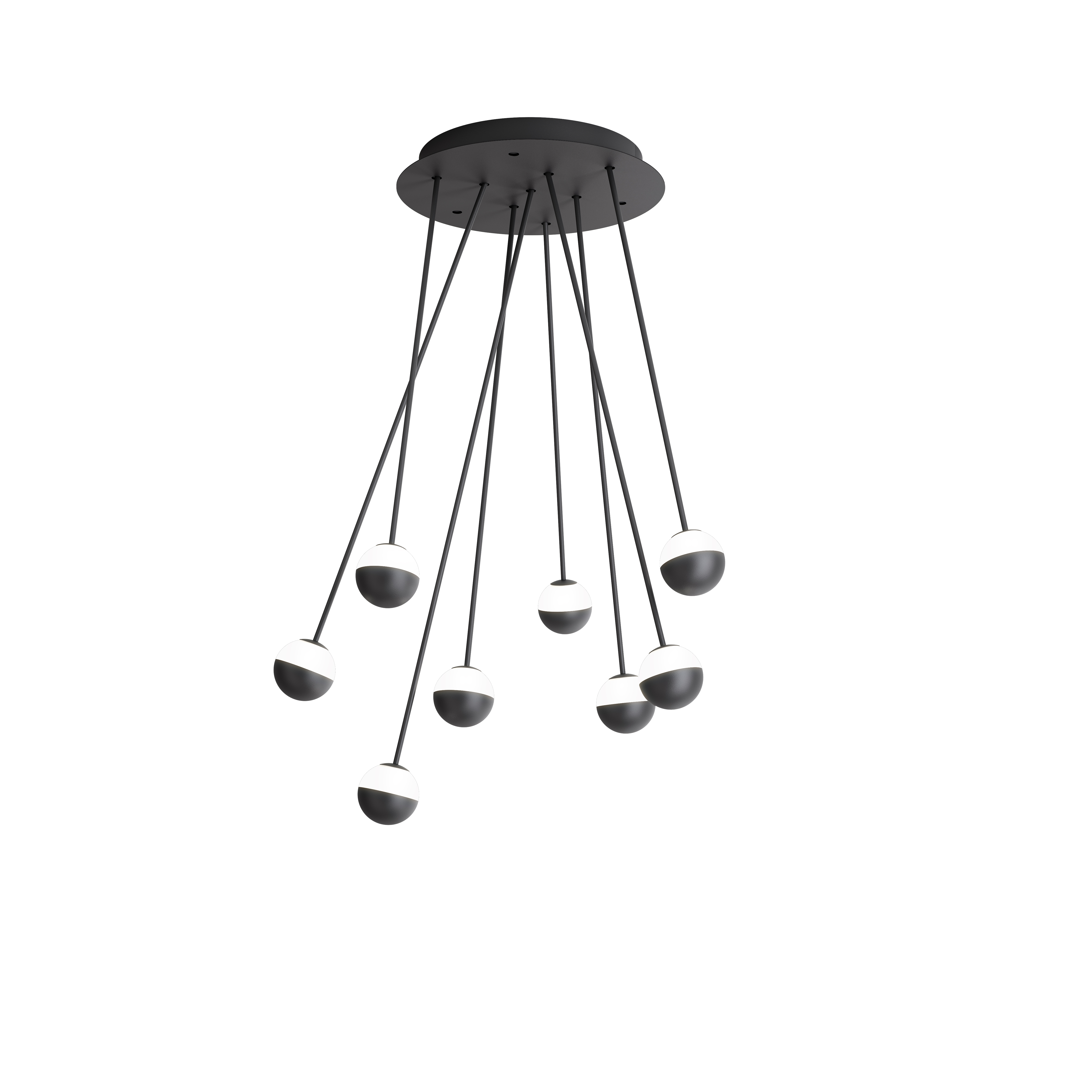 Spilli di LuceParticolarmente rappresentativa della creatività progettuale di estudi{H}ac, Alfi è nato dall’inafferabilità, leggerezza e forza che possono essere trovati nell’oggetto del puntaspilli così come nell’arte della sartoria. È stato disegnato per l’azienda spagnola Estiluz e costituisce un sistema luminoso, dove la combinazione delle composizioni e dei movimenti che modulano la posizione relativa di ogni ‘spillo’ crea un microcosmo di possibilità che si prestano a varie soluzioni e rendono questo corpo illuminante un vero e proprio ‘gioco di luce’ per connotare in modo originale e personalissimo il proprio habitat. Allo stesso tempo, è concepito come uno strumento ideale per modulare e orientare la funzione della luce nell’ambiente. Qui entrano in gioco la funzionalità accompagnata da una sottile ironia e la possibilità offerta all’utente finale di personalizzare e di ‘indossare la luce’ in modo sartoriale, e non a caso, dal momento che la sartorialità è uno dei concept che ispirano da sempre l’approccio progettuale di José Manuel Ferrero. Il punto di partenza di Estiluz è stato quello di realizzare una famiglia di corpi illuminanti destinata all’uso nelle più diverse declinazioni: plafoniere, sospensioni, appliques e lampade a stelo. estudi{H}ac ha individuato e messo a punto un percorso creativo che ha reso ogni corpo illuminante del sistema Alfi qualcosa di unico e speciale.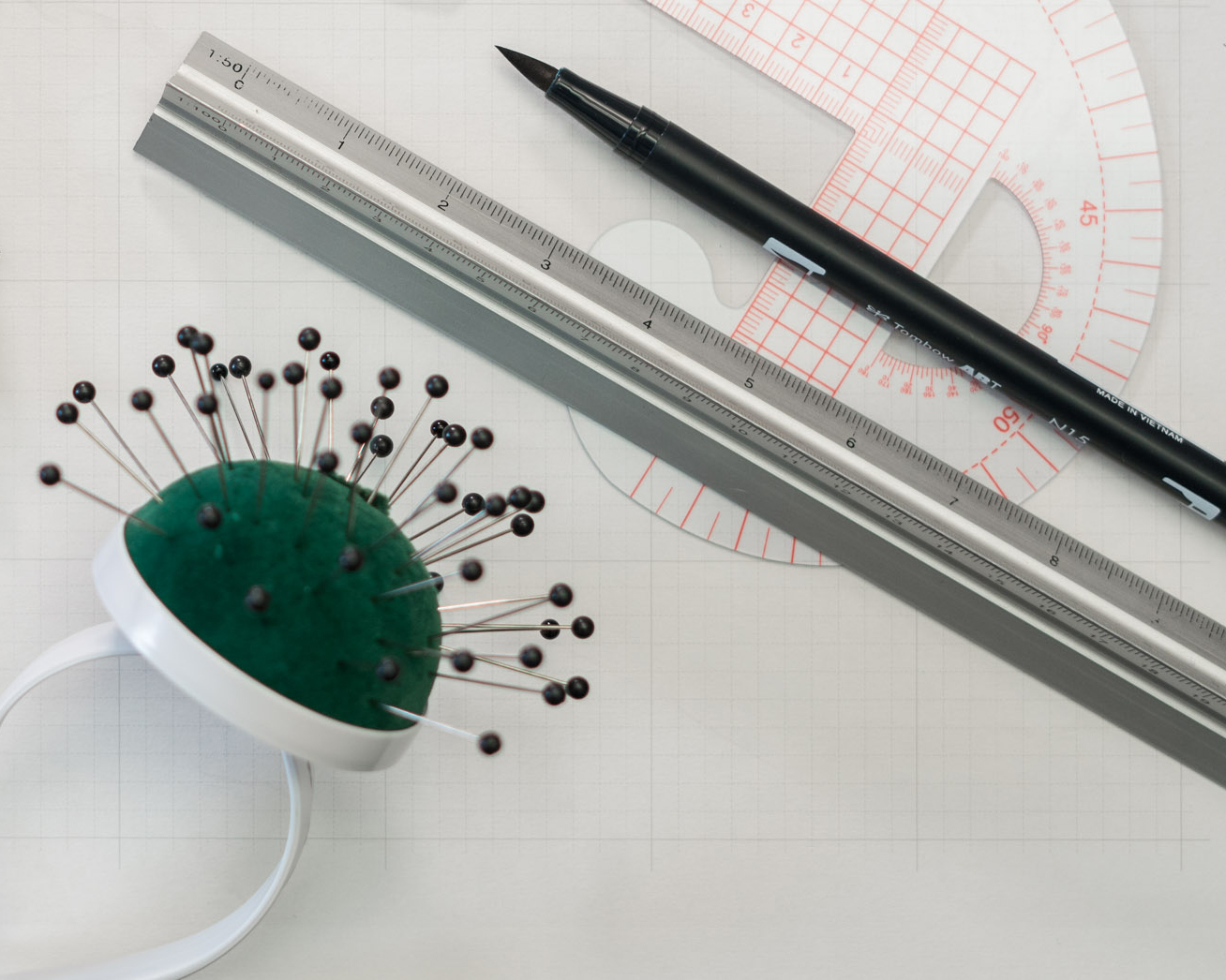 Il sistema di illuminazione Alfi è stato utilizzato per il progetto Rosanflor a Valencia, spazio retail, negozio di fiori. NOME : AlfiCLIENTE: EstiluzDATA: 2019USO: sistema di illuminazione/LEDISPIRAZIONE: spilloMATERIALI: metalloCOLORI: customizzabileDIMENSIONE : customizzabilePREMI: NYCXDESIGN Awards nella categoria “Architectural Lighting” della rivista INTERIOR DESIGN magazine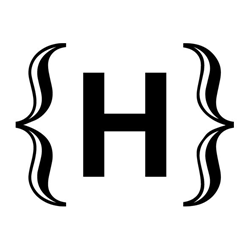 C/Turia nº 7 bajoT. +34 963 219 62246008 Valencia. Spainpress@estudihac.com – www.estudihac.com OGS PR and Communication  Via Koristka 3, Milano  +39 02 3450610 www.ogscommunication.com info@ogscommunication.com